Mary Williams Elementary School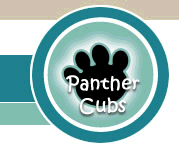 3100 Panther Pride DriveDumfries, VA  22026(703) 445-837612/3/2021How to Access Programs in CLEVER from HomeOpen a web browser.  The preferred browser is Google Chrome.Type office365.pwcs.edu in the address barLog in with your Office 365 username and passwordFor example:  username   BruceTY22@pwcs-edu.orgFor example:  password  123Nov456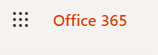 Click on the waffle in the upper left hand corner.  Look for Clever and click on it.  If you don’t see Clever, you may need to click on All apps, then scroll down to the bottom to see Clever.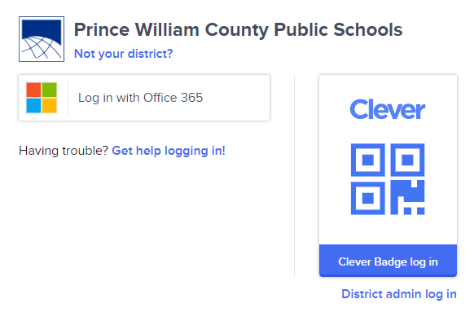 A white box will come up that looks like this.  Click on Log in with Office 365.  It will take you to the Clever Page that looks like this.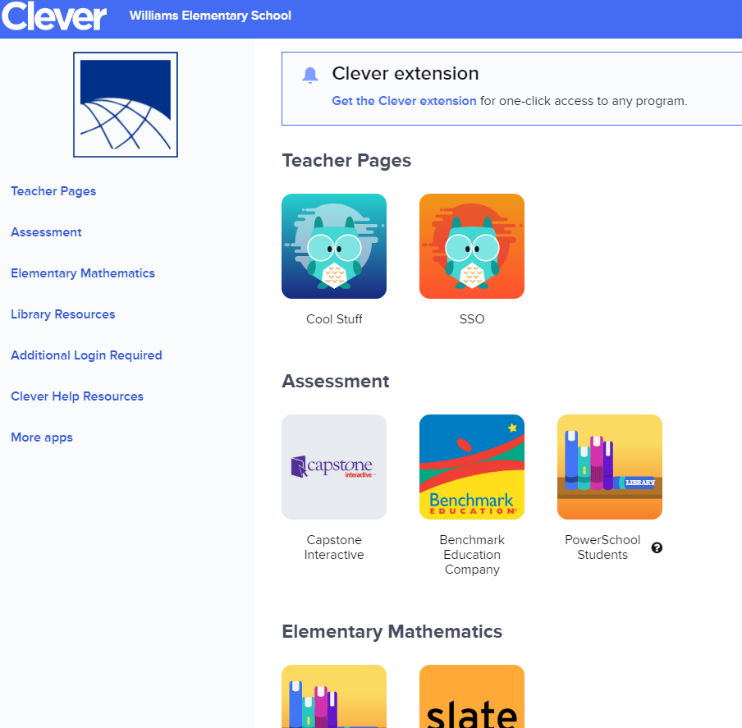 Scroll down to see IXL (math and language arts app for K-5), MyOn (reading app for K-5), and Wixie (writing, drawing, recording app for 1-5) .  There should be no additional log in required to get into these apps.  You can also get into Typing.com, Code.org, and Worldbook Online without an additional log in.       